平面图绘制方法（微小餐饮示例图）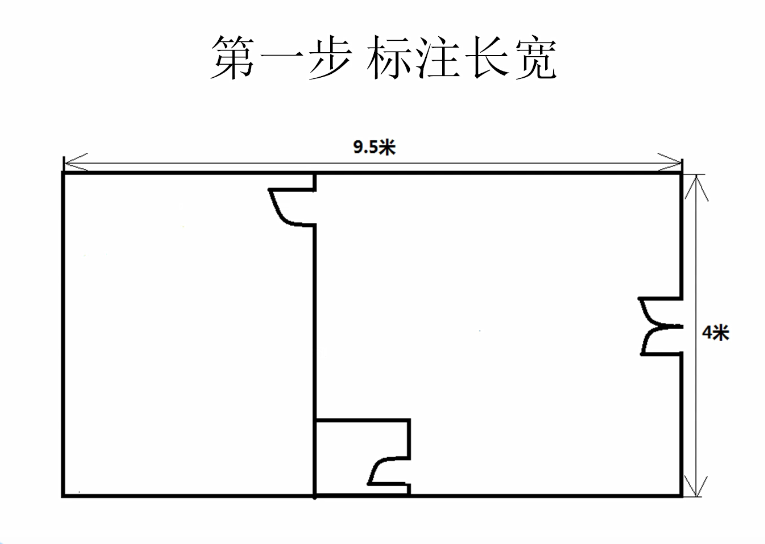 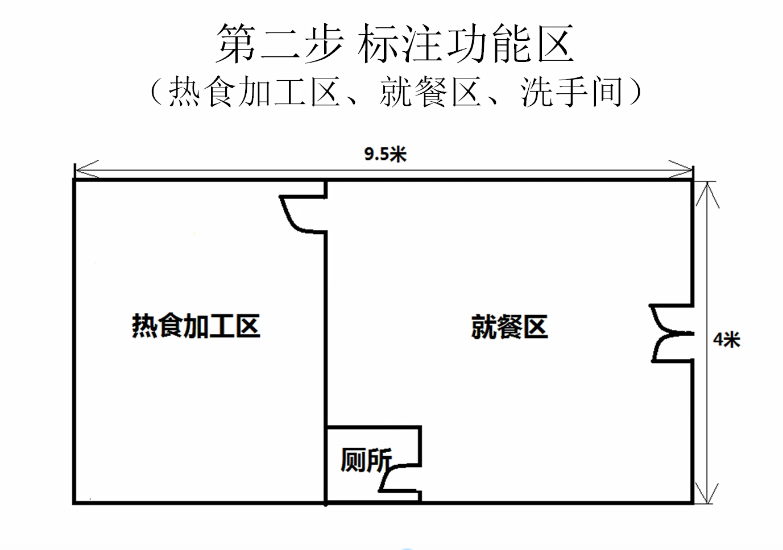 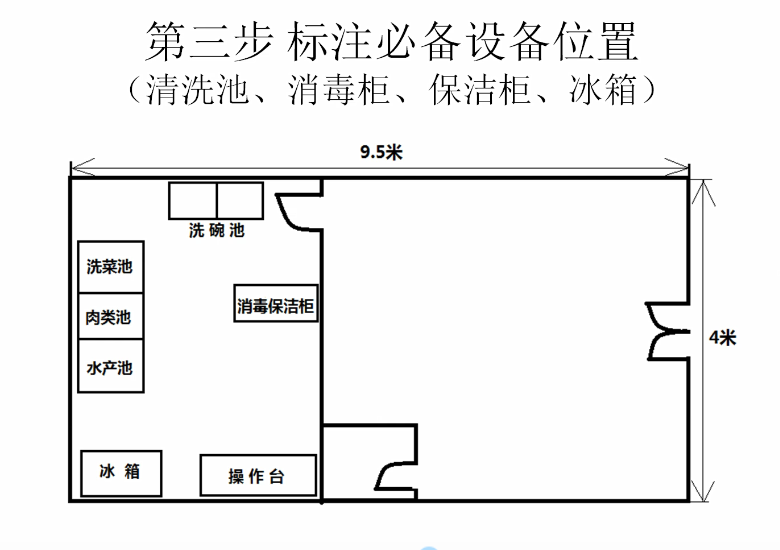 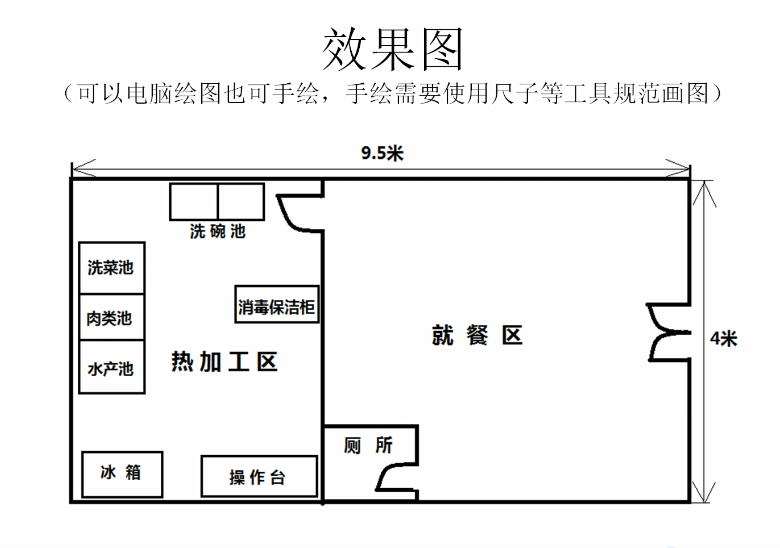 